Nome completo 	 	 	 	 	 	 	 Enfebreço. n° -  BairroCEP - Cidade - EstadoTelefones – e-mailIdade - Nacionalidade - Estado CivilDisponibilidade para viagens e mudança (opcional)Objetivo: MÉDICO CLÍNICO Síntese de Qualificações   Carreira desenvolvida na área de Medicina, com experiência na identificação de doenças e sintomas, orientação sobre o tratamento mais apropriado, realização e solicitação de exames complementares. Vivência na solicitação e análise de exames e procedimentos, prescrição de receitas e medicações, preenchimento de guias e fichas técnicas. Experiência Profissional Formação Acadêmica Pós-graduação em Clínica Médica – concluída em xx/xxxx Nome da Instituição Graduação em Medicina – concluída em xx/xxxx Nome da Instituição Formação Complementar Qualificação para Profissionais de Saúde em Educação em Diabetes – Nome da Instituição XXI Jornada Norte-Nordeste de Neurologia – Nome da Instituição Procedimentos Cirúrgicos Básicos – Nome da Instituição Informática Conhecimento avançado no Pacote Office e Internet. Modelo de Currículo na área Saúde – Catho                                                                                                   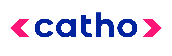 04/20019 a 04/2020      Nome da empresa                                            Segmento                                            CargoVisita a pacientes internados em unidades de Enfermaria, Clínica Médica e Cirúrgica, agindo na avaliação de quadros críticos e semicríticos e na prestação de informações aos familiares.Prestação de serviços em unidades ambulatoriais, deferimento do fluxo de pacientes, mapeamento das realizações em caráter eletivo e emergencial e recebimento e repasse de plantões.Atuação em renomadas instituições de saúde de referência nacional e internacional, bem como em clínicas, postos de saúde e hospitais particulares e públicos.